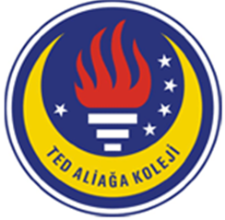 TAUF 2020GAZETECİ BAŞVURU FORMU***Konferans için her gazeteci kendi bilgisayar ve kamerasını temin etmelidir.1. Kişisel bilgileriniz:2. Katıldığınız Konferansların Adı, Tarihi ve Bulunduğunuz Pozisyonlar:3. Komite Tercihleriniz:4. Forumda çıkarılacak gazetemiz nasıl olmalı? Gazeteyle ilgili bir tanıtım yazısı oluşturur musunuz? (Adı, bölümler, içerik, görseller, yazılar vb.)5. Bir fotoğrafı çekmenizde etkili olan faktör veya faktörler nedir?Ad- SoyadıDoğum tarihi  Telefon(Kişinin açık rızası ile)Elektronik posta (Kişinin açık rızası ile)Okul adıKonferansın AdıTarihiBulunduğunuz Pozisyonlar1.2.3.4.5.6.7.8.9.10.1. Tercih2. Tercih3. Tercih